Lauren Frantz530-863-9395frantzlauren@msn.com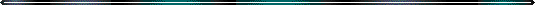 Experience:Craig Student Living/Chico, CA August 2011- currentResident Advisor for Abbey Dorm/Mail AttendantInteract and counsel students, work with staff, plan organize and direct student events, role model for students, sort mailApplebee’s Restaurant/Davis, CA	Summer employment -2007, 2008, 2009, 2010, 2011Hostess/ServerGreet and seat customers, take orders for multiple tables, clean and re-stock tables Craig Student Living/Chico, CA	School employment-2008, 2009, 2010, 2011Dining Hall employee Craig Hall/mail room attendantResponsible for cleaning dining hall, setting up food, stocking the storeroom, sorting mail and interacting with studentsCoventry Retirement Home/Cottonwood Heights, UT	June 2006- June 2007ServerPrepare and serve food, set up and clean up of dining room, socialize with elderly residentsEducation: 	Graduated 2007	Bachelor of Arts in Child Development and Minor in Psychology	Alpha Phi Sorority-member and Recording Secretary 	Graduating –May 2012Computer Skills:Microsoft Word, Excel, Microsoft Office, PowerPoint